   LIGUE HAUTS-DE-FRANCE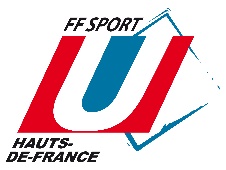 26 Rue Jacques Prévert 59650 Villeneuve d’Ascq 			Saison 2023 - 2024: 03.20.52.59.91 E.mail : lille@sport-u.com Site Internet : www.sport-u-hautsdefrance.comFacebook : Sport U LilleHANDBALLORGANISATION PREVISIONNELLE SAISON 2023-2024Les Championnats 2023.2024Pour l’ensemble des championnats, les directives nationales et dates nationales sont consultables sur : Handball SAISON 2023-2024 - sport-u.comAinsi que sur le document « Directives particulières »  20230712_DP HANDBALL_B.pdf (sport-u.com)Présentation OBLIGATOIRE de la carte d’étudiant + N° Licence FFSU avant chaque rencontre !Attention !!! La colle sera interdite sur les phases nationales CFE et CFURèglement fédéral et sportif : Cf 20230712_DP HANDBALL_B.pdf (sport-u.com)Décompte des points pour l’ensemble de nos championnats Hauts de France: V=3pts – N=2pts – P=1pt – Forfait=0pt.Cas d’égalité à l’issue d’une poule : le départage des équipes se fera dans l’ordre suivant : 1. Différences de buts marqués et des buts encaissés entre les équipes concernées (goal-average particulier)2. Par le plus grand nombre de buts marqués dans les rencontres entre les équipes concernées (meilleure attaque)3. Par le moins grand nombre de buts encaissés dans les rencontres entre les équipes concernées (meilleure défense)4. Par la différence de buts marqués et des buts encaissés sur l’ensemble de la compétition (goal-average général)5. Meilleure attaque6. Meilleure défenseChampionnat de France Universitaire Jeunes FillesEquipes engagées Ligue HDF (4 équipes) + 1 Grand Est : ASEU Lille ; ASU Artois ; UPHF Valenciennes + AS URCA ReimsRépartition nationale en inter-ligues (ex-conférence) à l’issue des engagements des AS avant le 6 octobre 2023 = 5 équipesCalendriers et formules championnat inter-ligue organisés par les DR HDF/GE/BFC.Qualifications :1 quota N1 et 1 quota N2 accordé à chaque inter-ligue2 quotas réservés à l’organisateur qui a jusqu’au 6 novembre pour les annoncer.2 quotas aux inter-ligues les mieux classées N-1 hors Ligue organisatrice.14/03/2024 : ½ Finales inter-ligues :Match 1:      1er BFC/GE   contre   2ème HDFMatch 2:      1er HDF   contre   2ème BFC/GE28/03/2024: Finales inter-ligues:Vainqueur M1   contre   Vainqueur M2Du 04 au 06 juin 2024 : CFU LIMOGESChampionnat de France Universitaire Jeunes Gens Equipes engagées Ligue HDF (5 équipes) + 1 Grand Est : ASEU Lille; ASE ULCO; UPHF Valenciennes; JV Sport Amiens; ASU Artois + AS URCA ReimsRépartition nationale en 6 inter-ligues à l’issue des engagements des AS avant le 6 octobre 2023.Calendrier et formules championnat inter-ligue proposées par la CMN.1 seule licence individuelle ou 1 licence extérieure est acceptée par équipe.Qualifications :1 quota N2 attribué à chaque inter-ligueQuotas N1 distribués aux inter-ligues d’appartenance des équipes classées 1-4 N1 et 1-2 N2 du CFU n-12 quotas max N1 attribués par inter-ligue14/03/2024 : ½ Finales inter-ligues :Match 1:      1er BFC/GE   contre   2ème HDFMatch 2:      1er HDF   contre   2ème BFC/GE28/03/2024: Finales inter-ligues:Vainqueur M1   contre   Vainqueur M2Du 04 au 06 juin 2024 : CFU LIMOGESChampionnat des Grandes Ecoles Féminin: Championnat de Ligue :Aucune licence extérieure et/ou individuelle autorisée.Championnat de Ligue Hauts de France avec 6 équipes réparties sur le site de Lille (5) et le site d’Amiens (1)Les 2 premiers du site de Lille rencontreront l’équipe du site d’Amiens le 1er février 2024A l’issu de cette triangulaire les équipes classées 1ères et 2ème seront qualifiées pour l’inter-ligue le 8 Février 2024 (Cf organisation ci-dessous)Parallèlement, les équipes classées 3ème/4ème et 5ème s’affronteront dans une seconde phase afin d’établir un classement final entre le 1er février et le 22 février 2024.L’équipe terminant dernière de ce championnat descendra en championnat académique en 2024.2025En cas de forfait général (automatique au 2ème forfait) d’une équipe dans une poule, les matches de cette équipe ne sont pas pris en compte dans le classement.Qualifications CFE:1 quota CFE2 attribué à chaque inter-ligueQuotas CFE1 distribués aux inter-ligues d’appartenance des équipes classées 1-4 CFE1 et 1-2 CFE2 du CFE n-12 quotas max CFE1 attribués par inter-ligue½ Finales et finales d’inter-ligue, le 08/02/204 :Match 1:     1er BFE/GE   contre   2ème HDFMatch 2:     1er HDF   contre    2ème BFC/GEPlace 1 et 2: Vainqueur 1 contre Vainqueur 2    Le gagnant en CFE 1 / Le perdant en CFE 2Place 3 et 4 : Perdant 1 contre Perdant 2Du 19 au 21 mars 2024 CFE3.2. Championnat Académique :Même règlement sportif que le championnat de ligue. A l’issue de ce championnat l’équipe qui termine première pourra prétendre monter en championnat de ligue en 2023.2024 sur un calendrier pouvant s’étaler jusqu’au 18 avril 2024.Championnat Grandes Ecoles Jeunes Gens :Aucune licence extérieure et/ou individuelle autorisée.Championnat de Ligue Hauts de France avec 12 équipes réparties sur le site de Lille (10) et le site d’Amiens (2)Le championnat du site de Lille s’organisera autour de 2 poules de 5 équipes avec une date limite le 14 décembre 2023.Les ½ finales croisées entre ces 2 poules se dérouleront le 18 janvier 2024.Les finales se dérouleront le 25 janvier 2024.Les 2 premiers du site de Lille rencontreront les 2 équipes du site d’Amiens le 1er février 2024 « Final Four »A l’issu de ce final four les équipes classées 1ères et 2ème seront qualifiées pour l’inter-ligue le 8 février 2024 (Cf organisation ci-dessous)Parallèlement, les équipes classées de la 3ème à la 5ème place de chaque poule s’affronteront afin d’établir un classement final entre le 1er février et le 22 février 2024.L’équipe terminant dernière de ce championnat descendra en championnat académique en 2024.2025En cas de forfait général (automatique au 2ème forfait) d’une équipe dans une poule, les matches de cette équipe ne sont pas pris en compte dans le classement.Qualifications CFE:1 quota CFE2 attribué à chaque inter-ligueQuotas CFE1 distribués aux inter-ligues d’appartenance des équipes classées 1-4 CFE1 et 1-2 CFE2 du CFE n-12 quotas max CFE1 attribués par inter-ligue½ Finales et finales d’inter-ligue, le 08/02/204 :Match 1:     1er BFE/GE   contre   2ème HDFMatch 2:     1er HDF   contre    2ème BFC/GEPlace 1 et 2: Vainqueur 1 contre Vainqueur 2    Le gagnant en CFE 1 / Le perdant en CFE 2Place 3 et 4 : Perdant 1 contre Perdant 2Du 19 au 21 mars 2024 CFE                                                                                                            François Richez                                 DRSU Lille